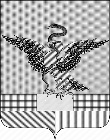 АДМИНИСТРАЦИЯ СКОВОРОДИНСКОГО РАЙОНААМУРСКОЙ ОБЛАСТИПОСТАНОВЛЕНИЕ19.11.2018                                                                                                        № 911г. СковородиноО внесении изменения в постановление администрациирайона № 88 от 01.02.2017В соответствии с Федеральным законом от 06.10.2006 № 131-ФЗ «Об общих принципах организации местного самоуправления в Российской Федерации», Федеральным законом от 04.04.2005 № 32-ФЗ «Об Общественной палате Российской Федерации», Федеральным законом от 21.07.2014 № 212-ФЗ «Об основах общественного контроля в Российской Федерации», постановлением Правительства Российской Федерации от 26.12.2016 № 1491 «О порядке осуществления общественного жилищного контроля», с целью внедрения общественного контроля за деятельностью органов местного самоуправления, развития общественных инициативп о с т а н о в л я е т :1. Внести изменение в постановление администрации района от 01.02.2017 № 88 «Об Общественном совете Сковородинского района»:1.1. Утвердить в новой редакции:Состав Общественного совета Сковородинского района.2. Контроль за исполнением настоящего постановления оставляю за собой.Глава района                                                                                     А.В. Прохоров                                                                                             УТВЕРЖДЕН                                                                                             постановлением                                                                                             администрации района                                                                                             от 19.11.2018 № 911 Состав Общественного совета Сковородинского районаАлтухов Владислав НиколаевичАлтухов Владислав Николаевич- управляющий филиалом ООО «ДНС – Байкал» в г. Сковородино, председатель Общественного совета;- управляющий филиалом ООО «ДНС – Байкал» в г. Сковородино, председатель Общественного совета;Лёвина Ирина ВячеславовнаЛёвина Ирина Вячеславовна- учитель музыки, педагог-организатор МБОУ СОШ № 1 г. Сковородино, заместитель председателя Общественного совета;- учитель музыки, педагог-организатор МБОУ СОШ № 1 г. Сковородино, заместитель председателя Общественного совета;Шилова Ирина ВладимировнаШилова Ирина Владимировна- инспектор по пропаганде безопасности дорожного движения ОГИБДД России по Сковородинскому району, секретарь Общественного совета;- инспектор по пропаганде безопасности дорожного движения ОГИБДД России по Сковородинскому району, секретарь Общественного совета;Шкляева Юлия Владимировна Шкляева Юлия Владимировна - главный специалист ГКУ АО УСЗН по г. Сковородино и Сковородинскому району;- главный специалист ГКУ АО УСЗН по г. Сковородино и Сковородинскому району;Шкуратова Елена ВалерьевнаШкуратова Елена Валерьевна- заместитель директора по воспитательной работе, учитель истории и обществознания МБОУ СОШ № 3 г. Сковородино;- заместитель директора по воспитательной работе, учитель истории и обществознания МБОУ СОШ № 3 г. Сковородино;Носкова Алла ИвановнаНоскова Алла Ивановна- председатель Совета ветеранов войны, труда, Вооружённых сил и правоохранительных органов Сковородинского района;- председатель Совета ветеранов войны, труда, Вооружённых сил и правоохранительных органов Сковородинского района;Киселёва Алла АлександровнаКиселёва Алла Александровна- председатель Сковородинской общественной организации ветеранов войны и труда Забайкальской железной дороги;- председатель Сковородинской общественной организации ветеранов войны и труда Забайкальской железной дороги;Сальцов Анатолий СемёновичСальцов Анатолий Семёнович- пенсионер, почётный житель Сковородинского района;- пенсионер, почётный житель Сковородинского района;Дубова Ирина НиколаевнаДубова Ирина Николаевна- художественный руководитель МБУ «СЦДК» с. Тахтамыгда;- художественный руководитель МБУ «СЦДК» с. Тахтамыгда;Муллаева Ирина АлександровнаМуллаева Ирина Александровна- заместитель директора по воспитательной работе МБОУ СОШ п.г.т. Уруша;- заместитель директора по воспитательной работе МБОУ СОШ п.г.т. Уруша;Никульникова Анастасия АлександровнаНикульникова Анастасия Александровна- член Совета молодёжи при Главе Сковородинского района;- член Совета молодёжи при Главе Сковородинского района;Калитин Александр ИвановичКалитин Александр Иванович- начальник пожарного поста с. Тахтамыгда при пожарной части № 45 г. Сковородино;- начальник пожарного поста с. Тахтамыгда при пожарной части № 45 г. Сковородино;Симаков Александр ЮрьевичСимаков Александр Юрьевич- инструктор спортивного клуба «Заря» п.г.т. Уруша;- инструктор спортивного клуба «Заря» п.г.т. Уруша;Плеханова Татьяна ПетровнаПлеханова Татьяна Петровна- директор МБУК с. Талдан;- директор МБУК с. Талдан;Рамазанова Валентина ВладимировнаРамазанова Валентина Владимировна- сторож МБОУ СОШ с. Джалинда- сторож МБОУ СОШ с. ДжалиндаФедотова Дарья СергеевнаФедотова Дарья Сергеевна- специалист по охране труда Ерофей Павловической дистанции электроснабжения;- специалист по охране труда Ерофей Павловической дистанции электроснабжения;Басыня Анатолий ПетровичБасыня Анатолий Петрович- пенсионер;- пенсионер;Варлыгин Алексей НиколаевичВарлыгин Алексей Николаевич- электромонтер по ремонту и обслуживанию электрооборудования НПС-21 «Сковородино» нефтепровода ВСТО;- электромонтер по ремонту и обслуживанию электрооборудования НПС-21 «Сковородино» нефтепровода ВСТО;Киреев Дмитрий НиколаевичКиреев Дмитрий Николаевич- помощник машиниста ТЧЦ – 84 п.г.т. Ерофей Павлович;- помощник машиниста ТЧЦ – 84 п.г.т. Ерофей Павлович;Яланский Сергей НиколаевичЯланский Сергей Николаевич- председатель СВБД «Боевое братство» АРО «РСВА»;- председатель СВБД «Боевое братство» АРО «РСВА»;Обогрелова Екатерина АлександровнаОбогрелова Екатерина Александровна- юрист администрации Неверского сельсовета;- юрист администрации Неверского сельсовета;Ефремова Галина ЯковлевнаЕфремова Галина Яковлевна- мастер участка Солнечный ООО «СТК»;- мастер участка Солнечный ООО «СТК»;Шабанова Дорина ВладимировнаШабанова Дорина Владимировна- председатель Совета по развитию малого и среднего предпринимательства при администрации Сковородинского района;- председатель Совета по развитию малого и среднего предпринимательства при администрации Сковородинского района;Иванова Надежда ФедоровнаИванова Надежда Федоровна- пенсионер.- пенсионер.